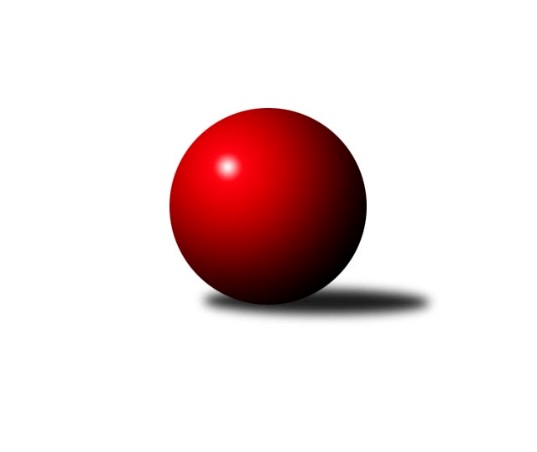 Č.3Ročník 2019/2020	24.5.2024 Meziokresní přebor ČB-ČK B 4 členné  2019/2020Statistika 3. kolaTabulka družstev:		družstvo	záp	výh	rem	proh	skore	sety	průměr	body	plné	dorážka	chyby	1.	TJ Nová Ves B	3	3	0	0	15.0 : 3.0 	(16.5 : 7.5)	1448	6	1063	386	57.3	2.	TJ Spartak Trhové Sviny D	3	2	0	1	11.0 : 7.0 	(14.0 : 10.0)	1435	4	1056	379	53	3.	Kuželky Borovany D	3	1	0	2	7.0 : 11.0 	(10.0 : 14.0)	1393	2	1031	362	63.3	4.	TJ Loko Č. Budějovice C	3	0	0	3	3.0 : 15.0 	(7.5 : 16.5)	1350	0	995	355	65Tabulka doma:		družstvo	záp	výh	rem	proh	skore	sety	průměr	body	maximum	minimum	1.	TJ Spartak Trhové Sviny D	2	2	0	0	10.0 : 2.0 	(12.0 : 4.0)	1491	4	1512	1469	2.	TJ Nová Ves B	1	1	0	0	5.0 : 1.0 	(6.0 : 2.0)	1528	2	1528	1528	3.	Kuželky Borovany D	2	1	0	1	5.0 : 7.0 	(8.0 : 8.0)	1348	2	1374	1322	4.	TJ Loko Č. Budějovice C	1	0	0	1	1.0 : 5.0 	(2.5 : 5.5)	1342	0	1342	1342Tabulka venku:		družstvo	záp	výh	rem	proh	skore	sety	průměr	body	maximum	minimum	1.	TJ Nová Ves B	2	2	0	0	10.0 : 2.0 	(10.5 : 5.5)	1409	4	1429	1388	2.	Kuželky Borovany D	1	0	0	1	2.0 : 4.0 	(2.0 : 6.0)	1437	0	1437	1437	3.	TJ Spartak Trhové Sviny D	1	0	0	1	1.0 : 5.0 	(2.0 : 6.0)	1380	0	1380	1380	4.	TJ Loko Č. Budějovice C	2	0	0	2	2.0 : 10.0 	(5.0 : 11.0)	1354	0	1371	1337Tabulka podzimní části:		družstvo	záp	výh	rem	proh	skore	sety	průměr	body	doma	venku	1.	TJ Nová Ves B	3	3	0	0	15.0 : 3.0 	(16.5 : 7.5)	1448	6 	1 	0 	0 	2 	0 	0	2.	TJ Spartak Trhové Sviny D	3	2	0	1	11.0 : 7.0 	(14.0 : 10.0)	1435	4 	2 	0 	0 	0 	0 	1	3.	Kuželky Borovany D	3	1	0	2	7.0 : 11.0 	(10.0 : 14.0)	1393	2 	1 	0 	1 	0 	0 	1	4.	TJ Loko Č. Budějovice C	3	0	0	3	3.0 : 15.0 	(7.5 : 16.5)	1350	0 	0 	0 	1 	0 	0 	2Tabulka jarní části:		družstvo	záp	výh	rem	proh	skore	sety	průměr	body	doma	venku	1.	TJ Spartak Trhové Sviny D	0	0	0	0	0.0 : 0.0 	(0.0 : 0.0)	0	0 	0 	0 	0 	0 	0 	0 	2.	TJ Nová Ves B	0	0	0	0	0.0 : 0.0 	(0.0 : 0.0)	0	0 	0 	0 	0 	0 	0 	0 	3.	Kuželky Borovany D	0	0	0	0	0.0 : 0.0 	(0.0 : 0.0)	0	0 	0 	0 	0 	0 	0 	0 	4.	TJ Loko Č. Budějovice C	0	0	0	0	0.0 : 0.0 	(0.0 : 0.0)	0	0 	0 	0 	0 	0 	0 	0 Zisk bodů pro družstvo:		jméno hráče	družstvo	body	zápasy	v %	dílčí body	sety	v %	1.	Milan Churavý 	TJ Nová Ves B 	3	/	3	(100%)	6	/	6	(100%)	2.	Vlastimil Křiha 	TJ Spartak Trhové Sviny D 	3	/	3	(100%)	6	/	6	(100%)	3.	Martin Klíma 	TJ Spartak Trhové Sviny D 	2	/	2	(100%)	4	/	4	(100%)	4.	Martin Tomášek 	Kuželky Borovany D 	2	/	2	(100%)	3	/	4	(75%)	5.	František Vašíček 	TJ Nová Ves B 	2	/	3	(67%)	4	/	6	(67%)	6.	Josef Malík 	Kuželky Borovany D 	2	/	3	(67%)	4	/	6	(67%)	7.	Lubomír Procházka 	TJ Nová Ves B 	2	/	3	(67%)	3	/	6	(50%)	8.	Milan Bednář 	TJ Nová Ves B 	1	/	1	(100%)	2	/	2	(100%)	9.	Václav Klojda st.	TJ Loko Č. Budějovice C 	1	/	1	(100%)	1	/	2	(50%)	10.	Květa Jarathová 	TJ Nová Ves B 	1	/	2	(50%)	1.5	/	4	(38%)	11.	Radim Růžička 	TJ Loko Č. Budějovice C 	1	/	3	(33%)	2.5	/	6	(42%)	12.	Jan Votruba 	TJ Spartak Trhové Sviny D 	1	/	3	(33%)	2	/	6	(33%)	13.	Daniel Krejčí 	Kuželky Borovany D 	1	/	3	(33%)	2	/	6	(33%)	14.	Adéla Sýkorová 	TJ Loko Č. Budějovice C 	1	/	3	(33%)	1	/	6	(17%)	15.	Milan Šimek 	Kuželky Borovany D 	0	/	1	(0%)	0	/	2	(0%)	16.	Jan Průka 	TJ Spartak Trhové Sviny D 	0	/	1	(0%)	0	/	2	(0%)	17.	Jan Ondřich 	TJ Loko Č. Budějovice C 	0	/	2	(0%)	2	/	4	(50%)	18.	Jan Stodolovský 	TJ Spartak Trhové Sviny D 	0	/	2	(0%)	1	/	4	(25%)	19.	Jan Bícha 	Kuželky Borovany D 	0	/	3	(0%)	1	/	6	(17%)	20.	Lucie Klojdová 	TJ Loko Č. Budějovice C 	0	/	3	(0%)	1	/	6	(17%)Průměry na kuželnách:		kuželna	průměr	plné	dorážka	chyby	výkon na hráče	1.	Nová Ves u Č.B., 1-2	1454	1067	386	60.5	(363.5)	2.	Trhové Sviny, 1-2	1447	1055	391	51.0	(361.8)	3.	TJ Lokomotiva České Budějovice, 1-4	1385	1020	365	63.5	(346.4)	4.	Borovany, 1-2	1355	1011	343	66.0	(338.8)Nejlepší výkony na kuželnách:Nová Ves u Č.B., 1-2TJ Nová Ves B	1528	3. kolo	Milan Bednář 	TJ Nová Ves B	406	3. koloTJ Spartak Trhové Sviny D	1380	3. kolo	Milan Churavý 	TJ Nová Ves B	403	3. kolo		. kolo	Vlastimil Křiha 	TJ Spartak Trhové Sviny D	390	3. kolo		. kolo	Jan Stodolovský 	TJ Spartak Trhové Sviny D	364	3. kolo		. kolo	Lubomír Procházka 	TJ Nová Ves B	364	3. kolo		. kolo	František Vašíček 	TJ Nová Ves B	355	3. kolo		. kolo	Jan Votruba 	TJ Spartak Trhové Sviny D	323	3. kolo		. kolo	Jan Průka 	TJ Spartak Trhové Sviny D	303	3. koloTrhové Sviny, 1-2TJ Spartak Trhové Sviny D	1512	1. kolo	Martin Klíma 	TJ Spartak Trhové Sviny D	402	2. koloTJ Spartak Trhové Sviny D	1469	2. kolo	Vlastimil Křiha 	TJ Spartak Trhové Sviny D	402	1. koloKuželky Borovany D	1437	2. kolo	Martin Klíma 	TJ Spartak Trhové Sviny D	379	1. koloTJ Loko Č. Budějovice C	1371	1. kolo	Jan Votruba 	TJ Spartak Trhové Sviny D	372	1. kolo		. kolo	Martin Tomášek 	Kuželky Borovany D	370	2. kolo		. kolo	Daniel Krejčí 	Kuželky Borovany D	367	2. kolo		. kolo	Jan Votruba 	TJ Spartak Trhové Sviny D	365	2. kolo		. kolo	Jan Stodolovský 	TJ Spartak Trhové Sviny D	359	1. kolo		. kolo	Vlastimil Křiha 	TJ Spartak Trhové Sviny D	355	2. kolo		. kolo	Adéla Sýkorová 	TJ Loko Č. Budějovice C	353	1. koloTJ Lokomotiva České Budějovice, 1-4TJ Nová Ves B	1429	2. kolo	Milan Churavý 	TJ Nová Ves B	391	2. koloTJ Loko Č. Budějovice C	1342	2. kolo	Lubomír Procházka 	TJ Nová Ves B	369	2. kolo		. kolo	Adéla Sýkorová 	TJ Loko Č. Budějovice C	351	2. kolo		. kolo	Jan Ondřich 	TJ Loko Č. Budějovice C	350	2. kolo		. kolo	František Vašíček 	TJ Nová Ves B	347	2. kolo		. kolo	Lucie Klojdová 	TJ Loko Č. Budějovice C	328	2. kolo		. kolo	Květa Jarathová 	TJ Nová Ves B	322	2. kolo		. kolo	Radim Růžička 	TJ Loko Č. Budějovice C	313	2. koloBorovany, 1-2TJ Nová Ves B	1388	1. kolo	Milan Churavý 	TJ Nová Ves B	381	1. koloKuželky Borovany D	1374	3. kolo	Lubomír Procházka 	TJ Nová Ves B	379	1. koloTJ Loko Č. Budějovice C	1337	3. kolo	Josef Malík 	Kuželky Borovany D	379	1. koloKuželky Borovany D	1322	1. kolo	Václav Klojda st.	TJ Loko Č. Budějovice C	378	3. kolo		. kolo	Martin Tomášek 	Kuželky Borovany D	365	3. kolo		. kolo	Josef Malík 	Kuželky Borovany D	361	3. kolo		. kolo	Daniel Krejčí 	Kuželky Borovany D	361	3. kolo		. kolo	Radim Růžička 	TJ Loko Č. Budějovice C	338	3. kolo		. kolo	Lucie Klojdová 	TJ Loko Č. Budějovice C	336	3. kolo		. kolo	František Vašíček 	TJ Nová Ves B	328	1. koloČetnost výsledků:	6.0 : 0.0	1x	5.0 : 1.0	1x	4.0 : 2.0	2x	1.0 : 5.0	2x